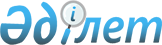 О внесении изменений в решение XXIV сессии Улытауского районного маслихата от 24 декабря 2014 года № 210 "О бюджете района на 2015-2017 годы"Решение XХIХ сессии Улытауского районного маслихата Карагандинской области от 11 декабря 2015 года № 277. Зарегистрировано Департаментом юстиции Карагандинской области 18 декабря 2015 года № 3561      В соответствии с Бюджетным кодексом Республики Казахстан от 4 декабря 2008 года, Законом Республики Казахстан от 23 января 2001 года "О местном государственном управлении и самоуправлении в Республике Казахстан", районный маслихат РЕШИЛ:

      1. Внести в решение XXIV сессии Улытауского районного маслихата от 24 декабря 2014 года № 210 "О бюджете района на 2015-2017 годы" (зарегистрировано в Реестре государственной регистрации нормативных правовых актов за № 2927 и опубликовано в газете "Ұлытау өңірі" от 25 января 2015 года № 3-4 (5975)) следующие изменения:

      пункт 1 изложить в следующей редакции:

      "1. Утвердить районный бюджет на 2015-2017 годы согласно приложение 1, 2 и 3 соответственно, в том числе на 2015 год в следующих объемах:

      1) доходы - 3785123 тысяч тенге, в том числе:

      налоговые поступления – 3560591 тысяч тенге;

      неналоговые поступления – 1686 тысяч тенге;

      поступления от продажи основного капитала – 154 тысяч тенге;

      поступления трансфертов – 222692 тысяч тенге;

      2) затраты – 4268834 тысяч тенге;

      3) чистое бюджетное кредитование – 14193 тысяч тенге:

      бюджетные кредиты – 20811 тысяч тенге;

      погашение бюджетных кредитов – 6618 тысяч тенге;

      4) сальдо по операциям с финансовыми активами – 35418 тысяч тенге:

      приобретение финансовых активов – 35418 тысяч тенге;

      поступления от продажи финансовых активов государства – 0 тысяч тенге;

      5) дефицит (профицит) бюджета – минус 533322 тысяч тенге;

      6) финансирование дефицита (использование профицита) бюджета – 533322 тысяч тенге;

      поступление займов – 20811 тысяч тенге;

      погашение займов – 6618 тысяч тенге;

      используемые остатки бюджетных средств – 519129 тысяч тенге.";

      пункт 5 изложить в следующей редакции:

      "5. Утвердить резерв акимата Улытауского района на 2015 год в сумме 31285 тысяч тенге";

      приложения 1, 4, 5, 6 к указанному решению изложить в новой редакции согласно приложениям 1, 2, 3, 4 к настоящему решению.

      2. Настоящее решение вводится в действие с 1 января 2015 года. 

 Бюджет района на 2015 год Целевые трансферты и бюджетные кредиты в составе бюджета района на 2015 год Перечень бюджетных программ бюджета района на 2015 год, направленных на реализацию бюджетных инвестиционных проектов Затраты бюджета района на 2015 год по реализации бюджетных программ через аппараты акима поселка, сельского округа      Продолжение таблицы


					© 2012. РГП на ПХВ «Институт законодательства и правовой информации Республики Казахстан» Министерства юстиции Республики Казахстан
				
      Председатель сессии

С. Жанибеков

      Секретарь районного
маслихата

Т. Сейтжанов
Приложение 1
к решению XХІХ сессии
Улытауского районного маслихата
от 11 декабря 2015 года № 277Приложение 1
к решению XХІV сессии
Улытауского районного маслихата
от 24 декабря 2014 года № 210Категория

Категория

Категория

Категория

Сумма (тысяч тенге)

Класс

Класс

Класс

Сумма (тысяч тенге)

Подкласс

Подкласс

Сумма (тысяч тенге)

Наименование

Сумма (тысяч тенге)

1

2

3

4

5

І. ДОХОДЫ

3785123 

1

Налоговые поступления

3560591 

01

Подоходный налог

4300 

2

Индивидуальный подоходный налог

4300 

03

Социальный налог

0 

1

Социальный налог

0 

04

Налоги на собственность

3526110 

1

Налоги на имущество

3508150 

3

Земельный налог

5760 

4

Hалог на транспортные средства

10700 

5

Единый земельный налог

1500 

05

Внутренние налоги на товары, работы и услуги

29145 

2

Акцизы

76 

3

Поступления за использование природных и других ресурсов

25000 

4

Сборы за ведение предпринимательской и профессиональной деятельности

4069 

08

Обязательные платежи, взимаемые за совершение юридически значимых действий и (или) выдачу документов уполномоченными на то государственными органами или должностными лицами

1036 

1

Государственная пошлина

1036 

2

Неналоговые поступления

1686 

01

Доходы от государственной собственности

615 

5

Доходы от аренды имущества, находящегося в государственной собственности

605 

7

Вознаграждение по кредитам, выданным из государственного бюджета

10 

02

Поступления от реализации товаров (работ и услуг) государственными учреждениями, финансируемыми из государственного бюджета

3 

1

Поступления от реализации товаров (работ и услуг) государственными учреждениями, финансируемыми из государственного бюджета

3 

04

Штрафы, пени, санкции, взыскания, налагаемые государственными учреждениями, финансируемыми из государственного бюджета, а также содержащемися и финансируемыми из бюджета (сметы расходов) Национального Банка Республики Казахстан

344 

1

Штрафы, пени, санкции, взыскания, налагаемые государственными учреждениями, финансируемыми из государственного бюджета, а также содержащемися и финансируемыми из бюджета (сметы расходов) Национального Банка Республики Казахстан, за исключением поступлений от организации нефтяного сектора

344 

06

Прочие неналоговые поступления

724 

1

Прочие неналоговые поступления

724 

3

Поступления от продажи основного капитала

154 

03

Продажа земли и нематериальных активов

154 

1

Продажа земли

0 

2

Продажа нематериальных активов

154 

4

Поступления трансфертов 

222692 

02

Трансферты из вышестоящих органов государственного управления

222692 

2

Трансферты из областного бюджета

222692 

Функциональная группа

Функциональная группа

Функциональная группа

Функциональная группа

Функциональная группа

Сумма (тысяч тенге)

Функциональная подгруппа

Функциональная подгруппа

Функциональная подгруппа

Функциональная подгруппа

Сумма (тысяч тенге)

Администратор бюджетных программ

Администратор бюджетных программ

Администратор бюджетных программ

Сумма (тысяч тенге)

Программа

Программа

Сумма (тысяч тенге)

Наименование

Сумма (тысяч тенге)

1

2

3

4

5

6

II. ЗАТРАТЫ 

4268834

01

Государственные услуги общего характера

388106

1

Представительные, исполнительные и другие органы, выполняющие общие функции государственного управления

322880

112

Аппарат маслихата района (города областного значения)

17735

001

Услуги по обеспечению деятельности маслихата района (города областного значения)

17002

003

Капитальные расходы государственного органа

733

122

Аппарат акима района (города областного значения)

84812

001

Услуги по обеспечению деятельности акима района (города областного значения)

80517

003

Капитальные расходы государственного органа

4295

123

Аппарат акима района в городе, города районного значения, поселка, села, сельского округа

220333

001

Услуги по обеспечению деятельности акима района в городе, города районного значения, поселка, села, сельского округа

214967

022

Капитальные расходы государственного органа

5366

2

Финансовая деятельность

293

459

Отдел экономики и финансов района (города областного значения)

293

003

Проведения оценки имущества в целях налогооблажения

293

9

Прочие государственные услуги общего характера

64933

459

Отдел экономики и финансов района (города областного значения)

37348

001

Услуги по реализации государственной политики в области формирования и развития экономической политики, государственного планирования, исполнения бюджета и управления коммунальной собственностью района (города областного значения) 

36761

015

Капитальные расходы государственного органа

587

492

Отдел жилищно-коммунального хозяйства, пассажирского транспорта, автомобильных дорог и жилищной инспекции района (города областного значения)

14779

001

Услуги по реализации государственной политики на местном уровне в области жилищно-коммунального хозяйства, пассажирского транспорта, автомобильных дорог и жилищной инспекции 

14754

013

Капитальные расходы государственного органа 

25

494

Отдел предпринимательства и промышленности района (города областного значения)

12806

001

Услуги по реализации государственной политики на местном уровне в области развития предпринимательства и промышленности 

12286

003

Капитальные расходы государственного органа

520

02

Оборона

22944

1

Военные нужды

10162

122

Аппарат акима района (города областного значения)

10162

005

Мероприятия в рамках исполнения всеобщей воинской обязанности

10162

2

Организация работы по чрезвычайным ситуациям

12782

122

Аппарат акима района (города областного значения)

12782

006

Предупреждение и ликвидация чрезвычайных ситуаций масштаба района (города областного значения)

12782

03

Общественный порядок, безопасность, правовая, судебная, уголовно-исполнительная деятельность

360

9

Прочие услуги в области общественного порядка и безопасности

360

492

Отдел жилищно-коммунального хозяйства, пассажирского транспорта, автомобильных дорог и жилищной инспекции района (города областного значения)

360

021

Обеспечение безопасности дорожного движения в населенных пунктах

360

04

Образование

1492934

1

Дошкольное воспитание и обучение

164590

464

Отдел образования района (города областного значения)

164590

009

Обеспечение деятельности организаций дошкольного воспитания и обучения

39198

040

Реализация государственного образовательного заказа в дошкольных организациях образования

125392

2

Начальное, основное среднее и общее среднее образование

1191605

464

Отдел образования района (города областного значения)

1191605

003

Общеобразовательное обучение

1152866

006

Дополнительное образование для детей

38739

9

Прочие услуги в области образования

136739

464

Отдел образования района (города областного значения)

50960

001

Услуги по реализации государственной политики на местном уровне в области образования

11912

005

Приобретение и доставка учебников, учебно-методических комплексов для государственных учреждений образования района (города областного значения)

16150

015

Ежемесячная выплата денежных средств опекунам (попечителям) на содержание ребенка-сироты (детей-сирот), и ребенка (детей), оставшегося без попечения родителей 

2793

022

Выплата единовременных денежных средств казахстанским гражданам, усыновившим (удочерившим) ребенка (детей)-сироту и ребенка (детей), оставшегося без попечения родителей 

298

067

Капитальные расходы подведомственных государственных учреждений и организаций

19807

467

Отдел строительства района (города областного значения)

85779

037

Строительство и реконструкция объектов образования

85779

06

Социальная помощь и социальное обеспечение

140431

2

Социальная помощь

110199

451

Отдел занятости и социальных программ района (города областного значения)

110199

002

Программа занятости

21736

004

Оказание социальной помощи на приобретение топлива специалистам здравоохранения, образования, социального обеспечения, культуры, спорта и ветеринарии в сельской местности в соответствии с законодательством Республики Казахстан

6650

005

Государственная адресная социальная помощь

1450

006

Оказание жилищной помощи

2420

007

Социальная помощь отдельным категориям нуждающихся граждан по решениям местных представительных органов

27680

010

Материальное обеспечение детей-инвалидов, воспитывающихся и обучающихся на дому

227

014

Оказание социальной помощи нуждающимся гражданам на дому

26879

016

Государственные пособия на детей до 18 лет

7099

017

Обеспечение нуждающихся инвалидов обязательными гигиеническими средствами и предоставление услуг специалистами жестового языка, индивидуальными помощниками в соответствии с индивидуальной программой реабилитации инвалида

9792

023

Обеспечение деятельности центров занятости населения

762

052

Проведение мероприятий, посвященных семидесятилетию Победы в Великой Отечественной войне

5504

9

Прочие услуги в области социальной помощи и социального обеспечения

30232

451

Отдел занятости и социальных программ района (города областного значения)

30232

001

Услуги по реализации государственной политики на местном уровне в области обеспечения занятости и реализации социальных программ для населения

27205

011

Оплата услуг по зачислению, выплате и доставке пособий и других социальных выплат

710

021

Капитальные расходы государственного органа

579

067

Капитальные расходы подведомственных государственных учреждений и организаций

1738

07

Жилищно-коммунальное хозяйство

538568

1

Жилищное хозяйство

228162

464

Отдел образования района (города областного значения)

8000

026

Ремонт объектов в рамках развития городов и сельских населенных пунктов по Дорожной карте занятости 2020

8000

467

Отдел строительства района (города областного значения)

220162

003

Проектирование и (или) строительство, реконструкция жилья коммунального жилищного фонда

133495

004

Проектирование, развитие и (или) обустройство инженерно-коммуникационной инфраструктуры

86667

2

Коммунальное хозяйство

185455

123

Аппарат акима района в городе, города районного значения, поселка, села, сельского округа

45024

014

Организация водоснабжения населенных пунктов

45024

467

Отдел строительства района (города областного значения)

140431

006

Развитие системы водоснабжения и водоотведения 

140431

3

Благоустройство населенных пунктов

124951

123

Аппарат акима района в городе, города районного значения, поселка, села, сельского округа

124951

008

Освещение улиц населенных пунктов

24680

009

Обеспечение санитарии населенных пунктов

4642

011

Благоустройство и озеленение населенных пунктов

95629

08

Культура, спорт, туризм и информационное пространство

512395

1

Деятельность в области культуры

252447

455

Отдел культуры и развития языков района (города областного значения)

240945

003

Поддержка культурно-досуговой работы

240945

467

Отдел строительства района (города областного значения)

11502

011

Развитие объектов культуры

11502

2

Спорт

164250

465

Отдел физической культуры и спорта района (города областного значения)

40218

001

Услуги по реализации государственной политики на местном уровне в сфере физической культуры и спорта

4497

004

Капитальные расходы государственного органа

7390

006

Проведение спортивных соревнований на районном (города областного значения) уровне

18805

007

Подготовка и участие членов сборных команд района (города областного значения) по различным видам спорта на областных спортивных соревнованиях

9526

467

Отдел строительства района (города областного значения)

124032

008

Развитие объектов спорта 

124032

3

Информационное пространство

56210

455

Отдел культуры и развития языков района (города областного значения)

29072

006

Функционирование районных (городских) библиотек

29072

456

Отдел внутренней политики района (города областного значения)

27138

002

Услуги по проведению государственной информационной политики 

27138

9

Прочие услуги по организации культуры, спорта, туризма и информационного пространства

39488

455

Отдел культуры и развития языков района (города областного значения)

13091

001

Услуги по реализации государственной политики на местном уровне в области развития языков и культуры

6644

032

Капитальные расходы подведомственных государственных учреждений и организаций

6447

456

Отдел внутренней политики района (города областного значения)

26397

001

Услуги по реализации государственной политики на местном уровне в области информации, укрепления государственности и формирования социального оптимизма граждан

14578

003

Реализация мероприятий в сфере молодежной политики

11085

006

Капитальные расходы государственного органа 

734

10

Сельское, водное, лесное, рыбное хозяйство, особо охраняемые природные территории, охрана окружающей среды и животного мира, земельные отношения

165839

1

Сельское хозяйство

50471

459

Отдел экономики и финансов района (города областного значения)

9234

099

Реализация мер по оказанию социальной поддержки специалистов

9234

462

Отдел сельского хозяйства района (города областного значения)

15466

001

Услуги по реализации государственной политики на местном уровне в сфере сельского хозяйства

14518

006

Капитальные расходы государственного органа

948

473

Отдел ветеринарии района (города областного значения)

25771

001

Услуги по реализации государственной политики на местном уровне в сфере ветеринарии

7068

003

Капитальные расходы государственного органа

823

005

Обеспечение функционирования скотомогильников (биотермических ям)

150

007

Организация отлова и уничтожения бродячих собак и кошек

1000

008

Возмещение владельцам стоимости изымаемых и уничтожаемых больных животных, продуктов и сырья животного происхождения

14430

010

Проведение мероприятий по идентификации сельскохозяйственных животных 

2300

6

Земельные отношения

28291

463

Отдел земельных отношений района (города областного значения)

28291

001

Услуги по реализации государственной политики в области регулирования земельных отношений на территории района (города областного значения)

21527

004

Организация работ по зонированию земель

6000

007

Капитальные расходы государственного органа

764

9

Прочие услуги в области сельского, водного, лесного, рыбного хозяйства, охраны окружающей среды и земельных отношений

87077

473

Отдел ветеринарии района (города областного значения)

87077

011

Проведение противоэпизоотических мероприятий

87077

11

Промышленность, архитектурная, градостроительная и строительная деятельность

26255

2

Архитектурная, градостроительная и строительная деятельность

26255

467

Отдел строительства района (города областного значения)

15695

001

Услуги по реализации государственной политики на местном уровне в области строительства

15296

017

Капитальные расходы государственного органа

399

468

Отдел архитектуры и градостроительства района (города областного значения)

10560

001

Услуги по реализации государственной политики в области архитектуры и градостроительства на местном уровне 

10379

004

Капитальные расходы государственного органа

181

12

Транспорт и коммуникации

139812

1

Автомобильный транспорт

139812

123

Аппарат акима района в городе, города районного значения, поселка, села, сельского округа

139812

013

Обеспечение функционирования автомобильных дорог в городах районного значения, поселках, селах, сельских округах

139812

13

Прочие

40397

9

Прочие

40397

459

Отдел экономики и финансов района (города областного значения)

31285

012

Резерв местного исполнительного органа района (города областного значения) 

31285

492

Отдел жилищно-коммунального хозяйства, пассажирского транспорта, автомобильных дорог и жилищной инспекции района (города областного значения)

9112

040

Реализация мер по содействию экономическому развитию регионов в рамках Программы "Развитие регионов" 

9112

14

Обслуживание долга

10

1

Обслуживание долга

10

459

Отдел экономики и финансов района (города областного значения)

10

021

Обслуживание долга местных исполнительных органов по выплате вознаграждений и иных платежей по займам из областного бюджета 

10

15

Трансферты

800783

1

Трансферты

800783

459

Отдел экономики и финансов района (города областного значения)

800783

006

Возврат неиспользованных (недоиспользованных) целевых трансфертов

11543

007

Бюджетные изъятия

789216

016

Возврат использованных не по целевому назначению целевых трансфертов

24

III. Чистое бюджетное кредитование

14193

Бюджетные кредиты

20811

10

Сельское, водное, лесное, рыбное хозяйство, особо охраняемые природные территории, охрана окружающей среды и животного мира, земельные отношения

20811

1

Сельское хозяйство

20811

459

Отдел экономики и финансов района (города областного значения)

20811

018

Бюджетные кредиты для реализации мер социальной поддержки специалистов 

20811

Категория

Категория

Категория

Категория

Сумма (тысяч тенге)

Класс

Класс

Класс

Сумма (тысяч тенге)

Подкласс

Подкласс

Сумма (тысяч тенге)

Наименование

Сумма (тысяч тенге)

1

2

3

4

5

Погашение бюджетных кредитов

6618

5

Погашение бюджетных кредитов

6618

01

Погашение бюджетных кредитов

6618

1

Погашение бюджетных кредитов, выданных из государственного бюджета

6618

Функциональная группа

Функциональная группа

Функциональная группа

Функциональная группа

Функциональная группа

Сумма (тысяч тенге)

Функциональная подгруппа

Функциональная подгруппа

Функциональная подгруппа

Функциональная подгруппа

Сумма (тысяч тенге)

Администратор бюджетных программ

Администратор бюджетных программ

Администратор бюджетных программ

Сумма (тысяч тенге)

Программа

Программа

Сумма (тысяч тенге)

Наименование

Сумма (тысяч тенге)

1

2

3

4

5

6

IV. Сальдо по операциям с финансовыми активами

35418

Функциональная группа

Функциональная группа

Функциональная группа

Функциональная группа

Функциональная группа

Сумма (тысяч тенге)

Функциональная подгруппа

Функциональная подгруппа

Функциональная подгруппа

Функциональная подгруппа

Сумма (тысяч тенге)

Администратор бюджетных программ

Администратор бюджетных программ

Администратор бюджетных программ

Сумма (тысяч тенге)

Программа

Программа

Сумма (тысяч тенге)

Наименование

Сумма (тысяч тенге)

1

2

3

4

5

6

Приобретение финансовых активов

35418

13

Прочие

35418

9

Прочие

35418

459

Отдел экономики и финансов района (города областного значения)

35418

014

Формирование или увеличение уставного капитала юридических лиц

35418

Категория

Категория

Категория

Категория

Сумма (тысяч тенге)

Класс

Класс

Класс

Сумма (тысяч тенге)

Подкласс

Подкласс

Сумма (тысяч тенге)

Наименование

Сумма (тысяч тенге)

1

2

3

4

5

Поступления от продажи финансовых активов государства

0

Наименование

Сумма (тысяч тенге)

1

2

V. Дефицит (профицит) бюджета

-533322 

VI. Финансирование дефицита (использование профицита) бюджета

533322 

Категория

Категория

Категория

Категория

Сумма (тысяч тенге)

Класс

Класс

Класс

Сумма (тысяч тенге)

Подкласс

Подкласс

Сумма (тысяч тенге)

Наименование

Сумма (тысяч тенге)

1

2

3

4

5

Поступление займов

20811

7

Поступления займов

20811

01

Внутренние государственные займы

20811

2

Договоры займа

20811

Функциональная группа

Функциональная группа

Функциональная группа

Функциональная группа

Функциональная группа

Сумма (тысяч тенге)

Функциональная подгруппа

Функциональная подгруппа

Функциональная подгруппа

Функциональная подгруппа

Сумма (тысяч тенге)

Администратор бюджетных программ

Администратор бюджетных программ

Администратор бюджетных программ

Сумма (тысяч тенге)

Программа

Программа

Сумма (тысяч тенге)

Наименование

Сумма (тысяч тенге)

1

2

3

4

5

6

Погашение займов

6618

16

Погашение займов

6618

1

Погашение займов

6618

459

Отдел экономики и финансов района (города областного значения)

6618

005

Погашение долга местного исполнительного органа перед вышестоящим бюджетом

6618

Категория

Категория

Категория

Категория

Сумма (тысяч тенге)

Класс

Класс

Класс

Сумма (тысяч тенге)

Подкласс

Подкласс

Сумма (тысяч тенге)

Наименование

Сумма (тысяч тенге)

1

2

3

4

5

8

Используемые остатки бюджетных средств

519129

Приложение 2
к решению XХІХ сессии
Улытауского районного маслихата
от 11 декабря 2015 года № 277Приложение 4
к решению XХІV сессии
Улытауского районного маслихата
от 24 декабря 2014 года № 210Наименование

Сумма, тысяч тенге

1

2

Всего

332456

Целевые текущие трансферты

296181

Целевые трансферты развития

15464

Бюджетные кредиты

20811

в том числе:

Целевые текущие трансферты

207228

На реализацию государственного образовательного заказа в дошкольных организациях образования

72474

На повышение оплаты труда учителям прошедшим повышение квалификации по трехуровневой системе

15428

На выплату ежемесячной надбавки за особые условия труда и должностным окладам работников государственных учреждений, не являющихся государственными служащими, а также работников государственных казенных предприятий, финансируемых из местных бюджетов

96420

На реализацию Плана мероприятий по обеспечению прав и улучшению качества жизни инвалидов 

1065

На проведение мероприятий, посвященных семидесятилетию Победы в Великой Отечественной войне

5504

На возмещение владельцам стоимости изымаемых и уничтожаемых больных животных, продуктов и сырья животного происхождения

14430

На содержание штатной численности отдела регистрации актов гражданского состояния

493

На содержание подразделений местных исполнительных органов агропромышленного комплекса

1414

Целевые трансферты развития

15464

На развитие системы водоснабжения и водоотведения в сельских населенных пунктах

на реконструкцию водопровода село Алгабас

на реконструкцию водовода Улытау - Саламат, село Улытау

5071

10393

Бюджетные кредиты

20811

Местным исполнительным органам для реализации мер социальной поддержки специалистов

20811

Приложение 3
к решению XХІХ сессии
Улытауского районного маслихата
от 11 декабря 2015 года № 277Приложение 5
к решению XХІV сессии
Улытауского районного маслихата
от 24 декабря 2014 года № 210Функциональная группа

Функциональная группа

Функциональная группа

Функциональная группа

Функциональная группа

Сумма (тысяч тенге)

Функциональная подгруппа

Функциональная подгруппа

Функциональная подгруппа

Функциональная подгруппа

Сумма (тысяч тенге)

Администратор бюджетных программ

Администратор бюджетных программ

Администратор бюджетных программ

Сумма (тысяч тенге)

Программа

Программа

Сумма (тысяч тенге)

Наименование

Сумма (тысяч тенге)

1

2

3

4

5

6

Всего:

496127

07

Жилищно-коммунальное хозяйство

360593

1

Жилищное хозяйство

220162

467

Отдел строительства района (города областного значения)

133495

003

Проектирование и (или) строительство, реконструкция жилья коммунального жилищного фонда

133495

467

Отдел строительства района (города областного значения)

86667

004

Проектирование, развитие и (или) обустройство инженерно-коммуникационной инфраструктуры

86667

2

Коммунальное хозяйство

140431

467

Отдел строительства района (города областного значения)

140431

006

Развитие системы водоснабжения и водоотведения 

140431

08

Культура, спорт, туризм и информационное пространство

135534

1

Деятельность в области культуры

11502

467

Отдел строительства района (города областного значения)

11502

011

Развитие объектов культуры

11502

2

Спорт

124032

467

Отдел строительства района (города областного значения)

124032

008

Развития объектов спорта 

124032

Приложение 4
к решению XХІХ сессии
Улытауского районного маслихата
от 11 декабря 2015 года № 277Приложение 6
к решению XХІV сессии
Улытауского районного маслихата
от 24 декабря 2014 года № 210Всего

Всего

Жездинский поселковый округ

Актаский поселковый округ

Карсакпайский поселковый округ

Каракенгирский сельский округ

Амангелдинский сельский округ

Всего

530120

54454

18439

62150

17309

18466

обеспечение деятельности аппарата акима поселков и сельских округов

220333

28030

13071

16982

12039

11098

организация водоснабжения населенных пунктов

45024

8864

2274

0

3000

4789

освещение улиц населенных пунктов

24680

4249

350

590

1514

500

благоустройство и озеленение населенных пунктов

95629

4315

1445

1235

360

500

обеспечение санитарии населенных пунктов

4642

4444

0

0

198

0

обеспечение функционирования автомобильных дорог

139812

4552

1299

43343

198

1579

Шенберский сельский округ

Егиндинский сельский округ

Алгабаский сельский округ

Мибулакский сельский округ

Сарысуский сельский округ

Улытауский сельский округ

Жангелдинский сельский округ

Борсенгирский сельский округ

Терисакканский сельский округ

Косколский сельский округ

16528

14842

15257

20463

18490

190935

25427

15671

20218

21471

11402

12052

13694

12917

12152

24913

15000

10414

12801

13768

2762

0

0

2224

2800

7825

4493

2180

1633

2180

475

750

550

784

800

10799

1137

1250

420

512

150

800

800

778

1450

74532

150

539

3564

5011

0

0

0

0

0

0

0

0

0

0

1739

1240

213

3760

1288

72866

4647

1288

1800

0

